Административная процедура 1.1.18.ЗАЯВЛЕНИЕо принятии решения о предоставлении арендного жильяПрошу предоставить мне во временное владение и пользование, за плату на условиях договора найма, арендное жилье, однокомнатную квартиру, общей площадью 34,4 квадратного метра, по адресу: Гродненская область, г.п. Зельва, ул. Булака, д. 6, кв. 10, на срок пять лет. На учете нуждающихся в улучшении жилищных условий состою в Зельвенском районном исполнительном комитете с 1 июня 2012 г.К заявлению прилагаю документы:01.09.2015										И.И. Иванова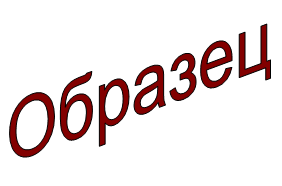 Зельвенский районный исполнительный комитетИвановой Инны Ивановнызарегистрированной по месту жительства г.п. Зельва, ул. Пушкина, д.55, кв. 41паспорт КН 1730123идентификационный номер4040578К029РВ0выдан Зельвенским районным отделом внутренних дел Гродненской области, 13.06.2008тел. +375 ХХ ХХХ-ХХ-ХХ